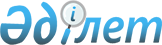 Об увеличении должностных окладов работников органов Комитета национальной безопасности Республики Казахстан
					
			Утративший силу
			
			
		
					Постановление Кабинета Министров Республики Казахстан от 5 мая 1994 года N 479
     Утратило силу - постановлением Правительства Республики Казахстан от 16 июля 2002 года № 789



          В соответствии с Указом Президента Республики Казахстан от 12
апреля 1994 г. N 1651 "Об установлении нового размера минимальной 
заработной платы и пенсии по возрасту" Кабинет Министров Республики
Казахстан постановляет:




          Должностные оклады работников органов Комитета национальной
безопасности Республики Казахстан, установленные в соответствии с 
постановлением Кабинета Министров Республики Казахстан от 28 апреля 
1994 г. N 442 "О денежном содержании (заработной плате) личного 
состава Комитета национальной безопасности Республики Казахстан", 
увеличить с 1 апреля 1994 г. в 2,5 раза.




          Премьер-министр Республики Казахстан 






					© 2012. РГП на ПХВ «Институт законодательства и правовой информации Республики Казахстан» Министерства юстиции Республики Казахстан
				